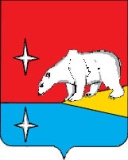 АДМИНИСТРАЦИЯГОРОДСКОГО ОКРУГА ЭГВЕКИНОТП О С Т А Н О В Л Е Н И Еот   8 ноября 2016 года                                 № 330 -па                                   пос. ЭгвекинотО поддержании устойчивого функционирования организаций, расположенных на территории городского округа Эгвекинот, в военное времяВо исполнение Федерального закона от 12 февраля 1998 года № 28-ФЗ «О гражданской обороне», руководствуясь постановлением Правительства Чукотского автономного округа от 14 июня 2012 года № 261 «О поддержании устойчивого функционирования организаций, расположенных на территории Чукотского автономного округа, в военное время», в  целях поддержания устойчивого функционирования организаций в военное время, осуществляющих деятельность на территории городского округа Эгвекинот, Администрация городского округа ЭгвекинотП О С Т А Н О В Л Я Е Т:	1. Создать комиссию по поддержанию устойчивого функционирования организаций городского округа Эгвекинот в военное время в составе согласно Приложению 1 к настоящему постановлению.	2. Утвердить:2.1. Положение о комиссии по поддержанию устойчивого функционирования организаций городского округа Эгвекинот в военное время согласно Приложению 2 к настоящему постановлению.	2.2. Основные задачи и способы поддержания устойчивого функционирования организаций городского округа Эгвекинот согласно Приложению 3 к настоящему постановлению.3. Рекомендовать руководителям организаций, расположенных на территории городского округа Эгвекинот, обновить составы комиссий по поддержанию устойчивого функционирования организаций в военное время.	4. Признать утратившими силу: 4.1. постановление Администрации Иультинского муниципального района от 27 марта 2014 г. № 18-па «О комиссии по поддержанию устойчивого функционирования организаций, расположенных на территории Иультинского муниципального района, в военное время»;4.2. постановление  Администрации Иультинского муниципального района 22 ноября 2012 года № 69-па  «Об утверждении Положения о комиссии по поддержанию устойчивого функционирования организаций, расположенных на территории Иультинского муниципального района, в военное время». 	5. Данное постановление обнародовать в местах, определенных Уставом городского округа Эгвекинот, и разместить на официальном сайте Администрации городского округа в информационно-телекоммуникационной сети «Интернет». 	6. Настоящее постановление вступает в силу со дня обнародования.7. Контроль исполнения настоящего постановления возложить на заместителя Главы Администрации городского округа Эгвекинот – начальника Управления промышленной и сельскохозяйственной политики Абакарова А.М.Глава Администрации                                                                             Р.В. Коркишко                                                                                                                               Приложение 1к постановлению Администрации городского округа Эгвекинотот « 8 »  ноября 2016 г. № 330 -паСОСТАВкомиссии по поддержанию устойчивого функционирования организацийгородского округа Эгвекинот в военное времяГруппа руководстваГруппа планирования, защиты населения и обеспечения его жизнедеятельностиГруппа рационального размещения производственных сил, подготовки и проведения восстановительных работ в организациях, продолжающих свою деятельность в военное времяГруппа устойчивости экономикиГруппа устойчивой работы промышленных предприятий, энергоснабженияГруппа устойчивого сельскохозяйственного производства и функционирования транспортаГруппа устойчивого материально-технического снабжения и хозяйственных связейПриложение 2к постановлению Главы Администрации городского округа Эгвекинот от « 8 »  ноября 2016 г. № 330 -паПОЛОЖЕНИЕо Комиссии по поддержанию устойчивого функционирования организаций городского округа Эгвекинот в военное время1. Общие положения1.1. Настоящее положение определяет основные задачи, функции и полномочия, структуру и порядок работы Комиссии по поддержанию устойчивого функционирования организаций, независимо от их организационно-правовых форм, расположенных на территории городского округа Эгвекинот (далее - организации) в военное время.1.2. Комиссия по поддержанию устойчивого функционирования организаций городского округа Эгвекинот в военное время (далее - Комиссия), создана в соответствии с Федеральным законом Российской Федерации от 12 февраля 1998 года № 28-ФЗ «О гражданской обороне», постановлением Губернатора Чукотского автономного округа от 14 июня 2012 года № 261 «О поддержании устойчивого функционирования организаций расположенных на территории Чукотского автономного округа в военное время» в целях поддержания устойчивого функционирования организаций в военное время.1.3. Комиссия руководствуется в своей деятельности Конституцией Российской Федерации, федеральными конституционными законами, федеральными законами, указами и распоряжениями Президента Российской Федерации, постановлениями и распоряжениями Правительства Российской Федерации, законами Чукотского автономного округа, постановлениями и распоряжениями Губернатора и Правительства Чукотского автономного округа, а также настоящим Положением.Комиссия осуществляет свою деятельность во взаимодействии с территориальными органами федеральных органов исполнительной власти, органами государственной власти Чукотского автономного округа, органами местного самоуправления и организациями.1.4. Решения Комиссии, принятые в пределах ее полномочий, являются обязательными для организаций и органов исполнительной власти, представленных в Комиссии (далее – органы исполнительной власти).2. Задачи Комиссии2.1. Основной задачей Комиссии является разработка, планирование и осуществление мероприятий по поддержанию устойчивого функционирования организаций в военное время.2.2. В соответствии с основной задачей на Комиссию возлагается:защита гражданского персонала организаций и обеспечение его жизнедеятельности в военное время;защита основных производственных фондов (зданий и сооружений, станочного и технологического оборудования, энергетических и инженерных коммуникаций), рациональное размещение производительных сил на территории городского округа Эгвекинот;снижение возможных потерь и разрушений в военное время при применении противником современных средств поражения;создание условий для ликвидации последствий нападения противника, а также восстановление производства и обеспечение жизнедеятельности гражданского персонала организаций в военное время;исключение или ограничение возможностей образования вторичных факторов поражения;организация надежного функционирования коммуникаций, хранения материально-технических средств, необходимых для осуществления деятельности, выпуска запланированной продукции;создание устойчивой системы управления и подготовка к восстановлению осуществляемой деятельности, нарушенного производства.2.3. В составе Комиссии создаются структурные подразделения (группы) на которые возлагаются общие и специальные задачи:общие задачи:сбор, обобщение и анализ необходимой информации по своему направлению работы;участие в разработке докладов, справок и других документов по вопросам устойчивого функционирования организаций в пределах своей компетенции;разработка предложений по совершенствованию работы в своем направлении и представление их председателю Комиссии;разработка и представление в группу планирования Комиссии предложений (мероприятий) для включения в перспективный План мероприятий по поддержанию устойчивого функционирования организаций и годовой План работы Комиссии;участие в проведении исследований, учений, тренировок и других мероприятий по вопросам устойчивого функционирования организаций;доведение решений Комиссии до сведения руководителей организаций и контроль за их исполнением;специальные задачи:разработка, планирование и осуществление мероприятий по защите гражданского персонала организаций, поддержанию устойчивого функционирования объектов экономики обеспечению их жизнедеятельности в военное время;определение потерь среди гражданского персонала, возможных разрушений объектов защиты гражданского персонала и обеспечения его жизнедеятельности, основных производственных фондов организаций, путей восстановления (поддержания) объемов производства в военное время;разработка, планирование и осуществление мероприятий по поддержанию устойчивого функционирования систем жизнеобеспечения городского округа Эгвекинот в военное время; определение возможных потерь и разрушений систем жизнеобеспечения организаций и путей их восстановления, а также возможности работы на автономных источниках в военное время;разработка, планирование и осуществление мероприятий по защите сельскохозяйственных животных и растений, поддержанию устойчивого функционирования организаций пищевой и перерабатывающей промышленности в военное время;определение возможных потерь мощностей и снижения объема сельскохозяйственного производства, организаций пищевой и перерабатывающей промышленности в военное время;разработка, планирование и осуществление мероприятий по поддержанию устойчивого функционирования объектов транспорта и транспортных коммуникаций городского округа Эгвекинот в военное время;определение возможных потерь имеющихся транспортных средств и разрушений транспортных коммуникаций в военное время;разработка, планирование и осуществление мероприятий по поддержанию устойчивости функционирования и материально-технического снабжения организаций в военное время;определение возможных потерь материально-технических средств, разрушений объектов материально-технического снабжения, складских помещений и погрузочно-разгрузочных механизмов, нарушений хозяйственных связей в военное время;разработка, планирование и осуществление мероприятий по поддержанию устойчивости функционирования системы управления и связи в военное время;определение возможных разрушений систем управления, средств связи и отдельных их элементов в военное время, а также способности дублирующих систем обеспечить управление экономикой городского округа Эгвекинот при выходе из строя основных органов управления и средств связи;разработка, планирование и осуществление мероприятий по размещению производительных сил, степени концентрации промышленности и запасов, дублирование производства;разработка, планирование и осуществление мероприятий по подготовке и проведению восстановительных работ, формированию строительных, строительно-монтажных организаций, специальных формирований и их обучению.3. Функции Комиссии3.1. В мирное время:координация работы органов исполнительной власти и организаций по вопросам выполнения требований законодательства Российской Федерации по поддержанию устойчивого функционирования организаций в военное время;контроль подготовки организаций к работе в военное время;контроль разработки, планирования и проведения мероприятий по поддержанию устойчивого функционирования организаций в военное время;проведение комплексной оценки состояния организаций по обеспечению выпуска установленных объемов и номенклатуры продукции в условиях возможных потерь и разрушений, а также обеспечению жизнедеятельности гражданского персонала организаций;осуществление сбора, обобщения и анализа сведений по устойчивому функционированию организаций, подготовка предложений о целесообразности практического осуществления мероприятий по поддержанию устойчивого функционирования в военное время;участие в исследованиях и проверках состояния организаций в командно-штабных учениях и других мероприятиях по вопросам устойчивости функционирования в военное время;участие в обобщении результатов учений, исследований и в выработке предложений, совершенствующих работу по поддержанию устойчивости функционирования организаций в военное время, для включения в проект прогноза экономического и социального развития, в План действий по предупреждению и ликвидации чрезвычайных ситуаций природного и техногенного характера и План гражданской обороны и защиты населения, а также в перспективный и годовой Планы работы Комиссии.3.2. В военное время:осуществление контроля за устойчивым функционированием организаций в военное время;обобщение данных по вопросам организации производственной деятельности на сохранившихся производственных мощностях, восстановления нарушенного управления экономикой, обеспечения жизнедеятельности населения, проведения восстановительных работ.4. Полномочия КомиссииКомиссия в пределах своей компетенции:доводит до органов местного самоуправления городского округа Эгвекинот и организаций информацию (сведения) по вопросам поддержания устойчивого функционирования организаций городского округа Эгвекинот в военное время;требует от руководителей, специалистов органов местного самоуправления городского округа Эгвекинот и организаций выполнения мероприятий по поддержанию устойчивого функционирования организаций в военное время;запрашивает у органов исполнительной власти и организаций, сведения по планируемым и проводимым мероприятиям по поддержанию устойчивого функционирования организаций в военное время для изучения и решения вопросов, относящихся к компетенции Комиссии;согласовывает представляемые в Комиссию Планы мероприятий по поддержанию устойчивого функционирования организаций в военное время;привлекает необходимых специалистов к участию в рассмотрении отдельных вопросов устойчивого функционирования организаций в военное время;заслушивает представителей органов местного самоуправления городского округа Эгвекинот и организаций по вопросам устойчивого функционирования организаций в военное время;ходатайствует перед соответствующими руководителями органов исполнительной власти и организаций о привлечении к ответственности должностных лиц за невыполнение ими указаний, требований и мероприятий по поддержанию устойчивого функционирования организаций в военное время;принимает участие во всех мероприятиях, имеющих отношение к решению вопросов устойчивого функционирования организаций в военное время.5. Структура КомиссииКомиссия состоит из следующих структурных групп:группа руководства;группа планирования, защиты населения и обеспечения его жизнедеятельности;группа рационального размещения производственных сил, подготовка и проведение восстановительных работ в организациях, продолжающих свою деятельность в военное время;группа устойчивости управления экономики;группа устойчивого функционирования энергоснабжения, промышленных предприятий;группа устойчивого сельскохозяйственного производства;группа устойчивого функционирования транспорта;группа устойчивого материально-технического снабжения и хозяйственных связей.Группы формируются из руководителей и специалистов органов местного самоуправления с привлечением руководителей, специалистов организаций.6. Организация работы Комиссии6.1. Комиссия проводит свою работу в соответствии с годовым планом, который ежегодно не позднее 15 декабря утверждается Председателем Комиссии.6.2. В годовой план работы Комиссии включаются следующие вопросы:проведение заседаний Комиссии;рассмотрение предложений и перечней мероприятий по поддержанию устойчивого функционирования организаций в военное время для включения в прогноз экономического и социального развития городского округа Эгвекинот;оценка состояния и разработка мероприятий по повышению устойчивого функционирования экономики городского округа Эгвекинот и (или) ее отдельных отраслей в военное время;заслушивание информации представителей органов местного самоуправления городского округа Эгвекинот и организаций по вопросам устойчивого функционирования организаций в военное время;участие в проверках, исследованиях, учениях и других мероприятиях по вопросам устойчивого функционирования организаций в военное время;сбор, обобщение, анализ и подготовка предложений по вопросам устойчивого функционирования организаций в военное время.6.3. Состав Комиссии утверждается постановлением Администрации городского округа Эгвекинот.6.4. Работой Комиссии руководит председатель, а в его отсутствие – один из заместителей председателя.Во время отсутствия членов Комиссии (очередной отпуск, командировка, болезнь и иные причины) их обязанности выполняют лица, их замещающие (исполняющие обязанности).6.5. Председатель Комиссии:осуществляет руководство работой Комиссии;ведет заседания Комиссии;подписывает решения, протоколы и иные документы Комиссии;обеспечивает и контролирует выполнение решений Комиссии;координирует работу членов Комиссии, рабочих комиссий, привлеченных экспертов.6.6. Председатель и члены Комиссии работают на общественных началах.6.7. Решение Комиссии принимается простым большинством голосов от числа присутствующих членов Комиссии. В случае равенства голосов решающим является голос председательствующего.6.8. По итогам заседания Комиссии оформляется протокол заседания, который подписывается председателем и секретарем КомиссииПриложение 3к  постановлению Главы Администрации городского округа Эгвекинот от « 8 »  ноября 2016 г. № 330 -паОСНОВНЫЕ ЗАДАЧИ И СПОСОБЫподдержания устойчивого функционирования организаций городского округа Эгвекинот1. Защита гражданского персонала объектов и обеспечение его жизнедеятельности:организация убежищ для работающих смен предприятий в зоне возможных сильных разрушений;обеспечение рабочих и служащих средствами индивидуальной защиты;обучение рабочих и служащих применению способов и средств защиты, действиям в составе территориальных аварийно-спасательных служб и нештатных аварийно-спасательных формирований.2. Защита основных производственных фондов и исключение (ограничение) возможностей образования вторичных факторов поражения:применение для строительства новых и реконструкции существующих зданий и сооружений жестких каркасных конструкций с легким заполнением и легкими перекрытиями, а также огнестойких ограждающих конструкций;размещение наиболее ответственных участков производства, энергетических установок в частично или полностью заглубленных помещениях, а наиболее ценного и уникального оборудования и приборов – в специальных защитных сооружениях;размещение в подземных выработках отдельных цехов, энергоустановок, хранилищ жидкого топлива и газа;устройство энергетических и инженерных коммуникаций способом подземной прокладки и кольцевания;максимальное сокращение запасов сильнодействующих ядовитых и взрывоопасных веществ на предприятиях, производящих или потребляющих их;создание систем автоматического пожаротушения и запасов средств нейтрализации в местах хранения огнеопасных и сильнодействующих ядовитых веществ;установка на рабочих местах расходных заглубленных емкостей для аварийного слива сильнодействующих ядовитых и горючих жидкостей;хранение запасов сильнодействующих ядовитых, взрыво- и огнеопасных веществ и материалов в подземных заглубленных или обвалованных складах (емкостях) и принятие мер для предотвращения их разлива;устройство приспособлений для защиты станочного оборудования от повреждений при разрушении ограждающих конструкций;внедрение систем безаварийной остановки опасных производств, технологических установок и аппаратов с непрерывным технологическим процессом.3. Световая и другие виды маскировки:применение объектовых защитных комплексов (ОЗК), аэрозольных завес, ложных целей (лазерных, тепловых, радиолокационных), радиоэлектронных помех, зеленых насаждений, маскировочных сетей;определение перечня объектов и критических элементов на каждом из них;выявление демаскирующих признаков на объектах;разработка и согласование планов создания объектовых защитных комплексов и технологических средств маскировки.4. Защита систем и источников водоснабжения:проектирование, строительство (реконструкция) и эксплуатация систем водоснабжения городского округа Эгвекинот и объектов в соответствии с требованиями действующих норм, в том числе по гражданской обороне, нормативных и методических документов, утвержденных федеральными органами исполнительной власти, органами исполнительной власти субъектов Российской Федерации и органами местного самоуправления;гарантированное обеспечения питьевой водой населения в случае выхода из строя всех головных сооружений или заражения источников водоснабжения за счет оборудования резервуаров, обеспечивающих создание в них не менее            3-суточного запаса питьевой воды по норме не менее  в сутки на одного человека;оборудование скважин с дебитом 5 л/с и более устройствами для забора воды из них пожарными автомобилями.5. Повышение устойчивости систем энергоснабжения:проектирование, строительство (реконструкция) и эксплуатация электроэнергетических сооружений, линий электропередачи и подстанций городского округа Эгвекинот и объектов в соответствии с требованиями действующих норм и правил, в том числе по гражданской обороне, нормативных и методических документов, утвержденных федеральными органами исполнительной власти, органами исполнительной власти Чукотского автономного округа;создание резервных автономных источников электроэнергии широкого диапазона мощностей, которые в мирное время будут работать в районных энергосистемах при пиковых режимах;создание на электростанциях необходимого запаса топлива и подготовка тепловых электростанций для работы на резервных видах топлива;подготовка к приему в портовых городах электроэнергии от судовых электроустановок и подготовка береговых устройств для обеспечения приема электроэнергии и передачи ее транзитом;учет всех имеющихся дополнительных (автономных) источников электроснабжения (объектовые, резервные районные, пиковые) в целях обеспечения участков производств, работа на которых по технологическим условиям не может быть прекращена при нарушении централизованного электроснабжения, а также объектов первоочередного жизнеобеспечения пострадавшего населения, изготовление необходимого оборудования и приспособлений для подключения указанных источников к сетям объектов;закольцевание распределительной электрической сети и прокладка линий электропередачи по различным трассам с подключением сети к нескольким источникам электроснабжения.6. Повышение устойчивости теплоснабжения:проектирование, строительство (реконструкция) и эксплуатация систем теплоснабжения городского округа Эгвекинот и объектов в соответствии с требованиями действующих норм и правил, в том числе по гражданской обороне, нормативных и методических документов, утвержденных федеральными органами исполнительной власти, органами исполнительной власти субъектов Российской Федерации и органами местного самоуправления.7. Защита продовольствия:организация хранения запасов продовольствия на складах и хранилищах с повышенной герметизацией, обеспечивающей их защиту от радиоактивных и химических веществ, а также биотоксикатов;разработка и внедрение тары и тароупаковочных материалов, не оказывающих токсическое воздействие на продукты питания;создание и совершенствование специальных транспортных средств, защищающих продовольствие при перевозках в условиях загрязнения окружающей среды радиоактивными и химическими веществами;создание запасов консервантов и материалов для первичной обработки и консервирования мясопродуктов в условиях военного времени;обеспечение предприятий мясомолочной промышленности оборудованием для упаковки мясомолочных продуктов, в том числе для вакуумной упаковки.8. Защита сельскохозяйственных животных и растений:развитие сети ветеринарных и агрохимических лабораторий, станций защиты растений и животных, а также и других специализированных учреждений и подготовка их к работе в условиях военного времени;накопление препаратов для экстренной профилактики и лечения сельскохозяйственных животных;разработка и внедрение усовершенствованных методов массовой иммунизации сельскохозяйственных животных;оборудование специальных площадок для проведения ветеринарной обработки зараженных (загрязненных) животных;подготовка к массовому убою пораженных животных и обеззараживанию полученной при этом продукции, а также утилизации и захоронению пораженных сельскохозяйственных животных.9. Обеспечение устойчивости систем материально-технического снабжения:заблаговременная отработка взаимно согласованных действий всех участников процесса снабжения в целях подготовки перехода в военное время к единой схеме деятельности снабженческо-сбытовых организаций, расположенных на территории городского округа Эгвекинот;кооперация поставок и взаимодействие отраслевых и территориальных систем материально-технического снабжения, развитие межрегиональных связей и сокращение дальних перевозок;разработка резервных и дублирующих вариантов материально-технического снабжения по кооперированию производства на случай нарушения существующих вариантов;создание в организациях запасов материально-технических ресурсов, установление оптимальных объемов их хранения, рациональное размещение и надежное хранение;защита сырья, материалов и готовой продукции, разработка и внедрение тары, обеспечивающей их защиту от заражения, а также средств и способов обеззараживания;накопление запасов материальных средств производственно-технического назначения для восстановительных работ.10. Подготовка транспорта к устойчивому функционированию:подготовка к дублированию перевозок;надежное обеспечение транспортных средств и объектов транспорта электроэнергией, топливом, водой и другими необходимыми средствами и материалами;подготовка к проведению погрузочно-разгрузочных работ в пунктах стыковки различных видов транспорта, а также к развертыванию временных перегрузочных районов вблизи вероятных участков нарушения коммуникаций;заблаговременная подготовка к восстановлению объектов транспорта, морских портов, аэропортов, а также к восполнению потерь в транспортных средствах и обслуживающем их персонале.11. Обеспечение устойчивости функционирования транспортных коммуникаций:развитие и совершенствование транспортных коммуникаций и важнейших сооружений на них в целях устранения узких мест и повышения их пропускной, провозной способности;подготовка к созданию дублирующих мостовых переходов и организации переправ через крупные водные преграды и зоны затопления.12. Создание устойчивой системы управления и связи:создание органов управления применительно к военному времени, разработка системы взаимозаменяемости руководящего состава;строительство на объектах защищенных пунктов управления и обеспечение их средствами связи;проработка вопросов использования автоматизированных систем управления;установка средств централизованного оповещения (сирены, репродукторы, световое оборудование).13. Дублирование производства и жизненно важных систем снабжения:создание в населенных пунктах филиалов организаций для производства подлежащей дублированию продукции;использование для выпуска подлежащей дублированию продукции однотипных предприятий других отраслей промышленности;микрофильмирование и сохранение плановой, технической и технологической документации на выпуск подлежащей дублированию продукции;заблаговременная подготовка и накопление необходимой оснастки и соответствующих кадров для организации производства на новых местах.14. Подготовка и проведение восстановительных работ:разработка необходимой технической, технологической и другой документации;создание запасов материальных средств для восстановительных работ;составление необходимых расчетов потребности сил и средств для восстановительных работ, а также по восполнению понесенных потерь в рабочей силе и производственном оборудовании;определение вероятной очередности работ по восстановлению производства с учетом наличия ресурсов и местных условий;создание и оснащение необходимых территориальных аварийно-спасательных служб, нештатных аварийно-спасательных формирований и их обучение.Председатель комиссии:Абакаров Абулмуслим  Мутаевич- Заместитель Главы Администрации городского округа Эгвекинот - начальник Управления промышленной и сельскохозяйственной политики  Заместитель председателя комиссии:Спиридонова Ирина Леонидовна- Заместитель Главы Администрации  по организационным, административно-правовым вопросам – руководитель Аппарата Администрации городского округа ЭгвекинотСекретарь комиссии:Стеблин Александр  Васильевич  - Заместитель руководителя Аппарата                                                                    Администрации – начальник отдела ВМР, ГО и ЧС и защиты информации городского округа ЭгвекинотРуководитель группы:Зеленская Наталья   Михайловна- Заместитель Главы Администрации- начальник Управления социальной политики городского округа ЭгвекинотЧлены группы:Лавренчук Галина  Сергеевна- Заместитель  начальника Управления  социальной  политики  городского округа Эгвекинот – начальник                                                                          отдела образованияКагиров Рамиль Хакимович   - Заместитель начальника ОМВД России по Иультинскому району (по согласованию)Чмырь Владимир Михайлович- Главный врач ГБУЗ  «ММЦ» в п.Эгвекинот (по согласованию)Иванов Сергей Геннадьевич- Начальник ПЧ-2 ГПС МЧС России по                                                                  Чукотскому автономному округу                                                                                       (по согласованию)Руководитель группы:Колесник Татьяна Владимировна-Заместитель Главы Администрации городского округа Эгвекинот по делам коренных малочисленных народов Чукотки, вопросам межнациональных отношений и связям с общественностьюЧлены группы:Кондрашин Александр Николаевич- Заместитель начальника Управления промышленной и сельскохозяйственной политики Администрации городского округа Эгвекинот - начальник отдела ЖКХКабанова Любовь Ивановна- Начальник отдела градостроительства  и         архитектуры Управления промышленной                                                                                      и сельскохозяйственной политики       Администрации городского округа Эгвекинот  Белобородов Константин Александрович- Главный врач  филиала ФГУЗ «Центр гигиены и эпидемиологии ЧАО» в Иультинском районе (по согласованию)Оторваев  Сагындык Ханасович- Начальник территориального отдела отдела Управления Роспотребнадзора поЧукотскому автономному округу по   городскому округу Эгвекинот (по согласованию)                                                         Руководитель группы:Шпак Анна Владимировна- Заместитель Главы Администрации - начальник Управления финансов, экономики и имущественных отношений городского округа ЭгвекинотЧлены группы:Пащенко Сергей  Викторович-  Начальник отдела по управлению имуществом Управления финансов, экономики и имущественных отношений городского округа ЭгвекинотГайдуков Денис Владиславович- Начальник  отдела экономики Управления                                           финансов,   экономики и имущественных отношений городского округа Эгвекинот Миронова Елена Анатольевна- Заместитель руководителя Аппарата Администрации начальник отдела бухгалтерского учета и отчетности Администрации городского округа ЭгвекинотРуководитель группы:Горностаев Виктор Викторович- Заместитель начальника Управления      промышленной и сельскохозяйственной политики                                                                      Члены группы:Тутаев Виталий Викторович- Директор филиала ОАО «Чукотэнерго»                                                            Эгвекинотская ГРЭС (по согласованию)                                                         Грачев Виктор Александрович- Директор МУП ЖКХ «Иультинское»                                                      (по согласованию)Иванов Игорь Павлович- Директор НАО «Чукотская торговая                                                             компания» (по согласованию)Рикунов Сергей Николаевич- Начальник Иультинского линейно-технического участка ОАО " Ростелеком" (по согласованию)Руководитель группы:  Стретович Игорь Григорьевич  -  Консультант отдела сельского хозяйства и торговли Управления промышленной и сельскохозяйственной политики Администрации городского округа Эгвекинот  Члены группы:Алексушин Василий Александрович- Директор муниципального унитарного                                                                            сельскохозяйственного предприятия                                                                            «Возрождение» (по согласованию)Тынеру Анатолий Яковлевич- Директор муниципального унитарного предприятия «Сельскохозяйственное предприятие Амгуэма» (по согласованию)Иванков Николай Андреевич- Председатель Территориальной соседской общины коренных малочисленных народов Севера «Анкальыт» (по согласованию)Лихварев Юрий Николаевич                                                - Директор муниципального  предприятия  сельхозтоваропроизводителей  «Пионер»                                                                               (по согласованию)                                                         Подорожный Виктор Геннадьевич                 - Генеральный директор ОАО «Морской порт  Эгвекинот» (по согласованию)Кокорин Александр Григорьевич- Начальник филиала аэропорт «Залив Креста» ФКП «Аэропорты Чукотки» (по согласованию)  Горелов Тимур Михайлович- Генеральный директор ООО «Иультинское дорожное ремонтно - строительное предприятие» (по согласованию)                                                         Руководитель группы:Егорова Анна Васильевна- Заместитель начальника Управления промышленной  и сельскохозяйственной политики Администрации городского округа – начальник отдела правового обеспечения и муниципальных    закупокЧлены группы:Иванова Татьяна Геннадьевна- Директор ООО «Альбатрос» (по согласованию)Гапоненко Григорий Петрович- Начальник службы ГСМ НАО ЧТК                                                             (по согласованию)Хайкин Игорь Михайлович- Коммерческий директор ООО  «Залив  Креста» (по согласованию)